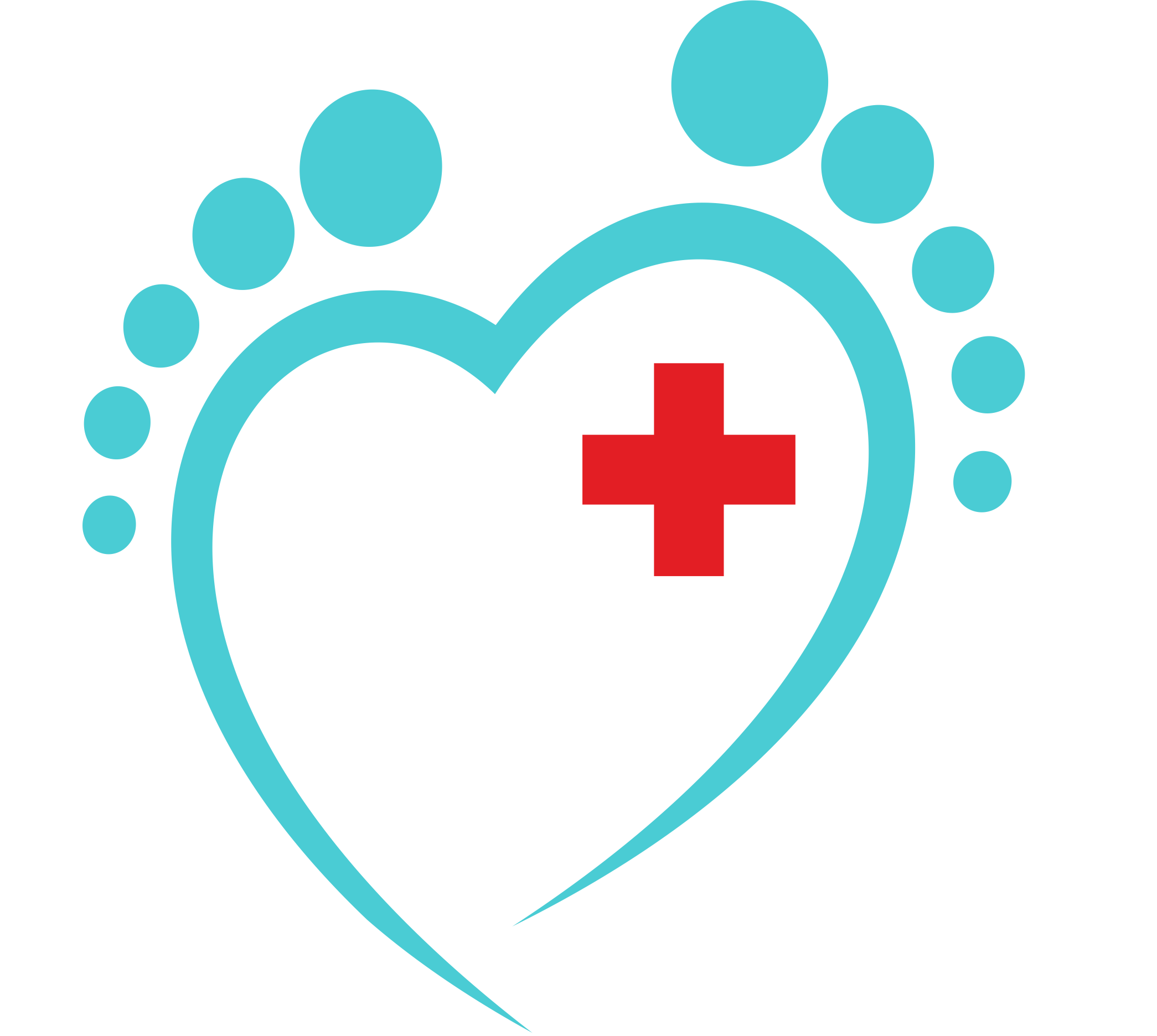  Решение проблем  пациента и путь к выздоровлению!Наша практика это комплекс профилактических мер направленных на улучшение состояния и здоровья ногтей и кожи стопы, наша специальность ПОДОЛОГХотим поделиться примером практики подологии в Германии.Специалисты педикюра ведут прием пациентов по направлению от врачей.Профилактическая обработка тех или иных участков стопы приравнивается к неотъемлемой части цикла и этапов лечения,  данное замечание и наблюдение имеет место к действиям и размышлению, ЧЕМ НАШИ ПАЦИЕНТЫ ХУЖЕ?!Законодательство соседствующих стран, обеспечивает пациента возможностью решать вопрос здоровья с наиболее меньшими затратами времени и средств, по этому  информация о существовании центров подологии распространяется на уровне врачей и страховых компаний чье участие является непосредственным! ________________________________________________________________________Основная цель и призыв к сотрудничеству смежных профессий это обеспечение пациентов доступной информацией, ведь для решения проблем связанных с их здоровьем, это не только прием лекарств но и другие методы решения.Пациенты при обращении к нам получают профессиональную помощь, отметим что в период лечения проф уход за стопой очень важен, в нашем случае ногти и кожа стопы, ведь они являются индикатором многих болезней. Мы заинтересованы в сотрудничестве с врачами частных и государственных лечебных учреждений. Считаем что наличие полезной и доступной для пациента информации очень важный и правильный шаг, а комплексный подход в период решении проблем пациентов очень актуален.                                        Нашими пациентами являются:•	Люди с нарушением кровообращения в конечностях•	Болезнь сердца    •	Диабет  • Псориатический артрит суставов•	Кожный псориаз •	Клиническая микология дерматология•	Ортопедические изменения нижних конечностей  • ТравмыПредлагаем объединить всеобщие усилия для организации комплексного подхода в период лечения  пациентов, а так же для повышения общего уровня обслуживания.Варианты сотрудничества готовы обсудить при личной встрече.Будем признательны за понимание и взаимовыгодное сотрудничество!  С уважением Специалист по связям и развитиюФомин Сергей Анатольевич+7921-76-76-555